НАДЗИРАНИ СУБЈЕКАТ                                               САОБРАЋАЈНИ ИНСПЕКТОР___________________________                (М.П.)           ______________________________00004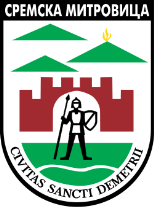 РЕПУБЛИКА СРБИЈААП ВОЈВОДИНА ГРАД СРЕМСКА МИТРОВИЦАГрадска управа за саобраћај,комуналне и инспекцијске пословеСаобраћајна инспекцијаБрој:________________Датум: ______________СРЕМСКА МИТРОВИЦАРЕПУБЛИКА СРБИЈААП ВОЈВОДИНА ГРАД СРЕМСКА МИТРОВИЦАГрадска управа за саобраћај,комуналне и инспекцијске пословеСаобраћајна инспекцијаБрој:________________Датум: ______________СРЕМСКА МИТРОВИЦАРЕПУБЛИКА СРБИЈААП ВОЈВОДИНА ГРАД СРЕМСКА МИТРОВИЦАГрадска управа за саобраћај,комуналне и инспекцијске пословеСаобраћајна инспекцијаБрој:________________Датум: ______________СРЕМСКА МИТРОВИЦА        На основу:Закона о инспекцијском надзору („Сл. гласник РС“ бр. 36/15)Закон о јавним путевима („Сл. Гласник РС“ бр. 101/05, 123/07, 101/11, 93/12 и 104/13)Одлука о општинским путевима и улицама на територији града Ср. Митровица („Сл. Гласник РС“ бр. 14/16)        На основу:Закона о инспекцијском надзору („Сл. гласник РС“ бр. 36/15)Закон о јавним путевима („Сл. Гласник РС“ бр. 101/05, 123/07, 101/11, 93/12 и 104/13)Одлука о општинским путевима и улицама на територији града Ср. Митровица („Сл. Гласник РС“ бр. 14/16)        На основу:Закона о инспекцијском надзору („Сл. гласник РС“ бр. 36/15)Закон о јавним путевима („Сл. Гласник РС“ бр. 101/05, 123/07, 101/11, 93/12 и 104/13)Одлука о општинским путевима и улицама на територији града Ср. Митровица („Сл. Гласник РС“ бр. 14/16)        На основу:Закона о инспекцијском надзору („Сл. гласник РС“ бр. 36/15)Закон о јавним путевима („Сл. Гласник РС“ бр. 101/05, 123/07, 101/11, 93/12 и 104/13)Одлука о општинским путевима и улицама на територији града Ср. Митровица („Сл. Гласник РС“ бр. 14/16)        На основу:Закона о инспекцијском надзору („Сл. гласник РС“ бр. 36/15)Закон о јавним путевима („Сл. Гласник РС“ бр. 101/05, 123/07, 101/11, 93/12 и 104/13)Одлука о општинским путевима и улицама на територији града Ср. Митровица („Сл. Гласник РС“ бр. 14/16)        На основу:Закона о инспекцијском надзору („Сл. гласник РС“ бр. 36/15)Закон о јавним путевима („Сл. Гласник РС“ бр. 101/05, 123/07, 101/11, 93/12 и 104/13)Одлука о општинским путевима и улицама на територији града Ср. Митровица („Сл. Гласник РС“ бр. 14/16)        На основу:Закона о инспекцијском надзору („Сл. гласник РС“ бр. 36/15)Закон о јавним путевима („Сл. Гласник РС“ бр. 101/05, 123/07, 101/11, 93/12 и 104/13)Одлука о општинским путевима и улицама на територији града Ср. Митровица („Сл. Гласник РС“ бр. 14/16)КОНТРОЛНА ЛИСТА БР.Контрола изградње објеката у појасу контролисане изградње, укрштање oпштинског пута са железничком пругом и другим путем, сусeда  јавног пута и осталих штетних радњи на  општинском путуКОНТРОЛНА ЛИСТА БР.Контрола изградње објеката у појасу контролисане изградње, укрштање oпштинског пута са железничком пругом и другим путем, сусeда  јавног пута и осталих штетних радњи на  општинском путуКОНТРОЛНА ЛИСТА БР.Контрола изградње објеката у појасу контролисане изградње, укрштање oпштинског пута са железничком пругом и другим путем, сусeда  јавног пута и осталих штетних радњи на  општинском путуКОНТРОЛНА ЛИСТА БР.Контрола изградње објеката у појасу контролисане изградње, укрштање oпштинског пута са железничком пругом и другим путем, сусeда  јавног пута и осталих штетних радњи на  општинском путуКОНТРОЛНА ЛИСТА БР.Контрола изградње објеката у појасу контролисане изградње, укрштање oпштинског пута са железничком пругом и другим путем, сусeда  јавног пута и осталих штетних радњи на  општинском путуКОНТРОЛНА ЛИСТА БР.Контрола изградње објеката у појасу контролисане изградње, укрштање oпштинског пута са железничком пругом и другим путем, сусeда  јавног пута и осталих штетних радњи на  општинском путуКОНТРОЛНА ЛИСТА БР.Контрола изградње објеката у појасу контролисане изградње, укрштање oпштинског пута са железничком пругом и другим путем, сусeда  јавног пута и осталих штетних радњи на  општинском путуКОНТРОЛНА ЛИСТА БР.Контрола изградње објеката у појасу контролисане изградње, укрштање oпштинског пута са железничком пругом и другим путем, сусeда  јавног пута и осталих штетних радњи на  општинском путуКОНТРОЛНА ЛИСТА БР.Контрола изградње објеката у појасу контролисане изградње, укрштање oпштинског пута са железничком пругом и другим путем, сусeда  јавног пута и осталих штетних радњи на  општинском путуКОНТРОЛНА ЛИСТА БР.Контрола изградње објеката у појасу контролисане изградње, укрштање oпштинског пута са железничком пругом и другим путем, сусeда  јавног пута и осталих штетних радњи на  општинском путуИДЕНТИФИКАЦИОНИ ПОДАЦИИДЕНТИФИКАЦИОНИ ПОДАЦИИДЕНТИФИКАЦИОНИ ПОДАЦИИДЕНТИФИКАЦИОНИ ПОДАЦИИДЕНТИФИКАЦИОНИ ПОДАЦИИДЕНТИФИКАЦИОНИ ПОДАЦИИДЕНТИФИКАЦИОНИ ПОДАЦИИДЕНТИФИКАЦИОНИ ПОДАЦИИДЕНТИФИКАЦИОНИ ПОДАЦИИДЕНТИФИКАЦИОНИ ПОДАЦИПОДАЦИ О ПРАВНОМ ЛИЦУ/ПРЕДУЗЕТНИКУ/ФИЗИЧКОМ ЛИЦУПОДАЦИ О ПРАВНОМ ЛИЦУ/ПРЕДУЗЕТНИКУ/ФИЗИЧКОМ ЛИЦУПОДАЦИ О ПРАВНОМ ЛИЦУ/ПРЕДУЗЕТНИКУ/ФИЗИЧКОМ ЛИЦУПОДАЦИ О ПРАВНОМ ЛИЦУ/ПРЕДУЗЕТНИКУ/ФИЗИЧКОМ ЛИЦУПОДАЦИ О ПРАВНОМ ЛИЦУ/ПРЕДУЗЕТНИКУ/ФИЗИЧКОМ ЛИЦУПОДАЦИ О ПРАВНОМ ЛИЦУ/ПРЕДУЗЕТНИКУ/ФИЗИЧКОМ ЛИЦУПОДАЦИ О ПРАВНОМ ЛИЦУ/ПРЕДУЗЕТНИКУ/ФИЗИЧКОМ ЛИЦУПОДАЦИ О ПРАВНОМ ЛИЦУ/ПРЕДУЗЕТНИКУ/ФИЗИЧКОМ ЛИЦУПОДАЦИ О ПРАВНОМ ЛИЦУ/ПРЕДУЗЕТНИКУ/ФИЗИЧКОМ ЛИЦУПОДАЦИ О ПРАВНОМ ЛИЦУ/ПРЕДУЗЕТНИКУ/ФИЗИЧКОМ ЛИЦУНазив правног лица/ предузетника/ име и презиме физичког лицаАдреса (Место, улица и број)ПИБМатични бројЈМБГе-mailОПШТЕ ПОСТАВКЕ:ОПШТЕ ПОСТАВКЕ:ОПШТЕ ПОСТАВКЕ:ОПШТЕ ПОСТАВКЕ:ОПШТЕ ПОСТАВКЕ:ОПШТЕ ПОСТАВКЕ:ОПШТЕ ПОСТАВКЕ:ОПШТЕ ПОСТАВКЕ:ОПШТЕ ПОСТАВКЕ:ОПШТЕ ПОСТАВКЕ:ЕЛЕМЕНТИ КОНТРОЛЕ У НАДЗОРУЕЛЕМЕНТИ КОНТРОЛЕ У НАДЗОРУЕЛЕМЕНТИ КОНТРОЛЕ У НАДЗОРУЕЛЕМЕНТИ КОНТРОЛЕ У НАДЗОРУЕЛЕМЕНТИ КОНТРОЛЕ У НАДЗОРУЕЛЕМЕНТИ КОНТРОЛЕ У НАДЗОРУЕЛЕМЕНТИ КОНТРОЛЕ У НАДЗОРУЕЛЕМЕНТИ КОНТРОЛЕ У НАДЗОРУЕЛЕМЕНТИ КОНТРОЛЕ У НАДЗОРУЕЛЕМЕНТИ КОНТРОЛЕ У НАДЗОРУПитање:Питање:Степен ризика:Степен ризика:Процена нивоа ризика:Процена нивоа ризика:Изјашњење надзираног субјекта:Изјашњење надзираног субјекта:Изјашњење надзираног субјекта:Изјашњење надзираног субјекта:Да ли се изградња објекта у појасу контролисане изградње не врши на основу донетих просторних и урбанистичких планова који обухватају тај појас?Да ли се изградња објекта у појасу контролисане изградње не врши на основу донетих просторних и урбанистичких планова који обухватају тај појас?Да , ниво ризика___ број бодова___НеДа , ниво ризика___ број бодова___НеНиво ризика  0 (не постоји ризик)- постоји оверена документацијаНиво ризика  3- документација у процедуриНиво ризика 5- не постоје потребни планови.Ниво ризика  0 (не постоји ризик)- постоји оверена документацијаНиво ризика  3- документација у процедуриНиво ризика 5- не постоје потребни планови.Да ли је рудник, каменолом, депонија отпада и смећа отворен у заштитном појасу пута?Да ли је рудник, каменолом, депонија отпада и смећа отворен у заштитном појасу пута?Да , ниво ризика___ број бодова___НеДа , ниво ризика___ број бодова___Не Ниво ризика 3- не омета безбедно одвијање саобраћаја, и не угрожава или не оштећује пут;Ниво ризика 5-  омета безбедно одвијање саобраћаја  или  угрожава или оштећује пут. Ниво ризика 3- не омета безбедно одвијање саобраћаја, и не угрожава или не оштећује пут;Ниво ризика 5-  омета безбедно одвијање саобраћаја  или  угрожава или оштећује пут.Да ли је ограда, дрвеће односно засад поред општинског пута подигнут тако да  омета прегледност на општинском путу и угрожава безбедност саобраћаја?Да ли је ограда, дрвеће односно засад поред општинског пута подигнут тако да  омета прегледност на општинском путу и угрожава безбедност саобраћаја?Да , ниво ризика 5      број бодова 5НеДа , ниво ризика 5      број бодова 5НеДа ли се општински пут првог реда укршта са железничком пругом у истом нивоу?Да ли се општински пут првог реда укршта са железничком пругом у истом нивоу?Да , ниво ризика___ број бодова___НеДа , ниво ризика___ број бодова___НеНиво ризика 3- не омета безбедно одвијање саобраћаја, јер постоји довољна визура прегледности  и постављена је потребна опрема и саобраћајна сигнализација за пружни прелаз;Ниво ризика 4- не омета безбедно одвијање саобраћаја, јер постоји довољна визура прегледности  али  није у потпуности  постављена  потребна опрема и саобраћајна сигнализација за пружни прелаз;Ниво ризика 5-  омета безбедно одвијање саобраћаја  или  нема потребну опрему и саобраћају сигнализацију на пружном прелазу.Ниво ризика 3- не омета безбедно одвијање саобраћаја, јер постоји довољна визура прегледности  и постављена је потребна опрема и саобраћајна сигнализација за пружни прелаз;Ниво ризика 4- не омета безбедно одвијање саобраћаја, јер постоји довољна визура прегледности  али  није у потпуности  постављена  потребна опрема и саобраћајна сигнализација за пружни прелаз;Ниво ризика 5-  омета безбедно одвијање саобраћаја  или  нема потребну опрему и саобраћају сигнализацију на пружном прелазу.Да ли су на раскрсници општинског пута са другим путем у истом нивоу нису обезбеђене зоне прегледности у складу са прописима?Да ли су на раскрсници општинског пута са другим путем у истом нивоу нису обезбеђене зоне прегледности у складу са прописима?Да , ниво ризика___ број бодова___НеДа , ниво ризика___ број бодова___НеНиво ризика 4- не омета безбедно одвијање саобраћаја;Ниво ризика 5-  омета безбедно одвијање саобраћаја.Ниво ризика 4- не омета безбедно одвијање саобраћаја;Ниво ризика 5-  омета безбедно одвијање саобраћаја.Да ли на раскрсници општинског пута са железничком пругом у истом нивоу нису обезбеђене зоне прегледности у складу са прописима?Да ли на раскрсници општинског пута са железничком пругом у истом нивоу нису обезбеђене зоне прегледности у складу са прописима?Да , ниво ризика___ број бодова___НеДа , ниво ризика___ број бодова___НеНиво ризика 4- не омета безбедно одвијање саобраћаја;Ниво ризика 5-  омета безбедно одвијање саобраћаја.Ниво ризика 4- не омета безбедно одвијање саобраћаја;Ниво ризика 5-  омета безбедно одвијање саобраћаја.Да ли у зонама прегледности подигнути засади, ограде и дрвеће, остављени предмети и материјал, постављена постројења и уређаји или се граде објекти, односно врше друге радње којима се омета прегледност на путу?Да ли у зонама прегледности подигнути засади, ограде и дрвеће, остављени предмети и материјал, постављена постројења и уређаји или се граде објекти, односно врше друге радње којима се омета прегледност на путу?Да , ниво ризика___ број бодова___НеДа , ниво ризика___ број бодова___НеНиво ризика 4- не омета безбедно одвијање саобраћаја;Ниво ризика 5-  омета безбедно одвијање саобраћаја.Ниво ризика 4- не омета безбедно одвијање саобраћаја;Ниво ризика 5-  омета безбедно одвијање саобраћаја.Да ли власник, односно непосредни држалац земљишта које се налази у зони прегледности, на захтев управљача пута није уклонио засаде, ограде, дрвеће, предмете, материјале, постројења, уређаје и објекте, у циљу обезбеђења прегледности пута?Да ли власник, односно непосредни држалац земљишта које се налази у зони прегледности, на захтев управљача пута није уклонио засаде, ограде, дрвеће, предмете, материјале, постројења, уређаје и објекте, у циљу обезбеђења прегледности пута?Да , ниво ризика___ број бодова___НеДа , ниво ризика___ број бодова___НеНиво ризика 4- не омета безбедно одвијање саобраћаја;Ниво ризика 5-  омета безбедно одвијање саобраћаја.Ниво ризика 4- не омета безбедно одвијање саобраћаја;Ниво ризика 5-  омета безбедно одвијање саобраћаја.Да ли сусед пута није остварио право на накнаду штете због ограничења коришћења земљишта у зони потребне прегледности коју остварује код  управљача општинског пута?Да ли сусед пута није остварио право на накнаду штете због ограничења коришћења земљишта у зони потребне прегледности коју остварује код  управљача општинског пута?Да , ниво ризика 2    број бодова 2НеДа , ниво ризика 2    број бодова 2НеДа ли лице које управља објектом, постројењем, уређајем, инсталацијом и водовима уграђеним у општински  пут, не одржава тај објекат, постројење, уређај, инсталацију и вод на начин којим се не оштећује општински пут, односно не угрожава безбедност саобраћаја или не омета угрожавање општинског пута и на начин прописан чланом 34.ЗоЈП?Да ли лице које управља објектом, постројењем, уређајем, инсталацијом и водовима уграђеним у општински  пут, не одржава тај објекат, постројење, уређај, инсталацију и вод на начин којим се не оштећује општински пут, односно не угрожава безбедност саобраћаја или не омета угрожавање општинског пута и на начин прописан чланом 34.ЗоЈП?Да , ниво ризика___ број бодова___НеДа , ниво ризика___ број бодова___НеНиво ризика 2- не омета безбедно одвијање саобраћаја, и не угрожава или не оштећује пут; Ниво ризика 3 – даје негативан визуелни утисак о путу;Ниво ризика 5-  омета безбедно одвијање саобраћаја  или  угрожава или оштећује пут.Ниво ризика 2- не омета безбедно одвијање саобраћаја, и не угрожава или не оштећује пут; Ниво ризика 3 – даје негативан визуелни утисак о путу;Ниво ризика 5-  омета безбедно одвијање саобраћаја  или  угрожава или оштећује пут.Да ли на месту где се окупљају грађани у великом броју, или на местима која се користе за држање стоке у већем броју, а која се налазе поред општинског пута са великом густином саобраћаја, ради несметаног и безбедног одвијања саобраћаја и заштите општинског пута, није подигнута одговарајућа ограда којом је одвојено то место од општинског пута на начин прописан чланом 35. ЗоЈП?Да ли на месту где се окупљају грађани у великом броју, или на местима која се користе за држање стоке у већем броју, а која се налазе поред општинског пута са великом густином саобраћаја, ради несметаног и безбедног одвијања саобраћаја и заштите општинског пута, није подигнута одговарајућа ограда којом је одвојено то место од општинског пута на начин прописан чланом 35. ЗоЈП?Да , ниво ризика___ број бодова___НеДа , ниво ризика___ број бодова___НеНиво ризика 2- не омета безбедно одвијање саобраћаја;Ниво ризика 5-  омета безбедно одвијање саобраћајаНиво ризика 2- не омета безбедно одвијање саобраћаја;Ниво ризика 5-  омета безбедно одвијање саобраћајаДа ли је остављен грађевински и други материјал поред општинског пута, којим је умањена прегледност на општинском путу?Да ли је остављен грађевински и други материјал поред општинског пута, којим је умањена прегледност на општинском путу?Да , ниво ризика___ број бодова___НеДа , ниво ризика___ број бодова___НеНиво ризика 2- не омета безбедно одвијање саобраћаја, и не угрожава или не оштећује пут; Ниво ризика 3 – даје негативан визуелни утисак о путу или омета суседе пута;Ниво ризика 5-  омета безбедно одвијање саобраћаја  или  угрожава или оштећује пут.Ниво ризика 2- не омета безбедно одвијање саобраћаја, и не угрожава или не оштећује пут; Ниво ризика 3 – даје негативан визуелни утисак о путу или омета суседе пута;Ниво ризика 5-  омета безбедно одвијање саобраћаја  или  угрожава или оштећује пут.Да ли сусед општинског пута није омогућио отицање воде и одлагање снега са јавног пута на његово земљиште, за шта има право на  надокнаду проузроковане штете?Да ли сусед општинског пута није омогућио отицање воде и одлагање снега са јавног пута на његово земљиште, за шта има право на  надокнаду проузроковане штете?Да , ниво ризика___ број бодова___НеДа , ниво ризика___ број бодова___НеНиво ризика 2- не омета безбедно одвијање саобраћаја, и не угрожава или не оштећује пут; Ниво ризика 3 – даје негативан визуелни утисак о путу или омета суседе пута;Ниво ризика 4-  омета безбедно одвијање саобраћаја  или  угрожава или оштећује пут.Ниво ризика 2- не омета безбедно одвијање саобраћаја, и не угрожава или не оштећује пут; Ниво ризика 3 – даје негативан визуелни утисак о путу или омета суседе пута;Ниво ризика 4-  омета безбедно одвијање саобраћаја  или  угрожава или оштећује пут.Да ли сусед општинског пута није омогућио прилаз јавном путу или путном објекту ради извођења радова на јавном путу или путном објекту, зашта има право на   надокнаду проузроковане штете?Да ли сусед општинског пута није омогућио прилаз јавном путу или путном објекту ради извођења радова на јавном путу или путном објекту, зашта има право на   надокнаду проузроковане штете?Да , ниво ризика___ број бодова___НеДа , ниво ризика___ број бодова___НеНиво ризика 1- не омета безбедно одвијање саобраћаја и не угрожава пут;Ниво ризика 5-  омета безбедно одвијање саобраћаја.Ниво ризика 1- не омета безбедно одвијање саобраћаја и не угрожава пут;Ниво ризика 5-  омета безбедно одвијање саобраћаја.Да ли је ради заштите општинског пута од спирања и одроњавања, управљач општинског пута, (под условом да природа земљишта допушта) косине усека, засека и насипа, као и земљишни појас  није озеленио травом, украсним шибљем и другим растињем, тако да се не омета прегледност на јавном путу?Да ли је ради заштите општинског пута од спирања и одроњавања, управљач општинског пута, (под условом да природа земљишта допушта) косине усека, засека и насипа, као и земљишни појас  није озеленио травом, украсним шибљем и другим растињем, тако да се не омета прегледност на јавном путу?Да , ниво ризика___ број бодова___НеДа , ниво ризика___ број бодова___НеНиво ризика 2- не омета безбедно одвијање саобраћаја, и не угрожава или не оштећује пут; Ниво ризика 3 – даје негативан визуелни утисак о путу или омета суседе пута;Ниво ризика 5-  омета безбедно одвијање саобраћаја  или  угрожава или оштећује пут.Ниво ризика 2- не омета безбедно одвијање саобраћаја, и не угрожава или не оштећује пут; Ниво ризика 3 – даје негативан визуелни утисак о путу или омета суседе пута;Ниво ризика 5-  омета безбедно одвијање саобраћаја  или  угрожава или оштећује пут.Остварен број бодова:   -одговор „ДА“ уз процену нивоа ризика од 1 до 5 и то:Ниво ризика 1 = 1 бодНиво ризика 2 = 2 бодаНиво ризика 3 = 3 бодаНиво ризика 4 = 4 бодаНиво ризика 5 = 5 бодoва   -за одговор „НЕ“ је нулти ниво ризика= 0 бодова;Остварен број бодова:   -одговор „ДА“ уз процену нивоа ризика од 1 до 5 и то:Ниво ризика 1 = 1 бодНиво ризика 2 = 2 бодаНиво ризика 3 = 3 бодаНиво ризика 4 = 4 бодаНиво ризика 5 = 5 бодoва   -за одговор „НЕ“ је нулти ниво ризика= 0 бодова;Остварен број бодова:______________________Остварен број бодова:______________________Остварен број бодова:______________________Остварен број бодова:______________________Остварен број бодова:______________________Остварен број бодова:______________________Остварен број бодова:______________________Остварен број бодова:______________________                        Степен ризика (број бодова)   - 0-14 незнатан,    - 14-28 низак,    - 28-42 средњи,    - 42-56 висок,    - 56-71 критичан.                        Степен ризика (број бодова)   - 0-14 незнатан,    - 14-28 низак,    - 28-42 средњи,    - 42-56 висок,    - 56-71 критичан.                    СТЕПЕН РИЗИКА:        _______________________________                    СТЕПЕН РИЗИКА:        _______________________________                    СТЕПЕН РИЗИКА:        _______________________________                    СТЕПЕН РИЗИКА:        _______________________________                    СТЕПЕН РИЗИКА:        _______________________________                    СТЕПЕН РИЗИКА:        _______________________________                    СТЕПЕН РИЗИКА:        _______________________________                    СТЕПЕН РИЗИКА:        _______________________________